Bērnu nometnes “Piedzīvojums mežā” programma* 1. diena- ierašanās, iekārtošanās, grupu izveidošana, drošības instrukcijas;- iepazīšanās spēles; interaktīvās nodarbības grupās saskarsmes prasmju un empātijas attīstīšanai;- nodarbības ārā, ar mērķi uzlabot iemaņas un zināšanas par izdzīvošanas pamatiem āra apstākļos, piemēram, ugunskura kurināšana, ēst gatavošana uz ugunskura u.c.2. diena- interaktīvās nodarbības grupās saskarsmes prasmju un empātijas attīstīšanai;- interaktīvās nodarbības dabas izpētei;- radošās darbnīcas kā kolektīvu saliedējošas programmas, kurās grupas darbojas kopā ar radošās profesijas pārstāvi, veidojot kopīgus mākslas objektus;- stratēģiskas komandas sacensības.3. diena- tikšanās ar zirgaudzētājiem, apmācība sadarbībai ar zirgiem;- pārgājiens ar zirgiem jāšus un pajūgā nometnes norises apkārtnē; - interaktīvās nodarbības dabas izpētei;- radošās darbnīcas kā kolektīvu saliedējošas programmas, kurās grupas darbojas kopā ar radošās profesijas pārstāvi, veidojot kopīgus mākslas objektus. 4. diena - Aktīvās atpūtas parka apmeklējums;- Tikšanās ar kinologiem, suņu paraugdemostrējumi;- Netradicionāli sporta veidi un jautrības stafetes ;5. diena- Ekskursija pa DU Dzīvības zinātņu un tehnoloģiju institūtu;- Ekskursija pa cietoksni un Daugavpils Marko Rotko mākslas centra apmeklējums;- Zinātnes centra apmeklējums apmeklējums;- Došanās mājās.*Programmā ārēju faktoru ietekmē (piemēram, laika apstāķļi u.c.) iespējamas izmaiņas. 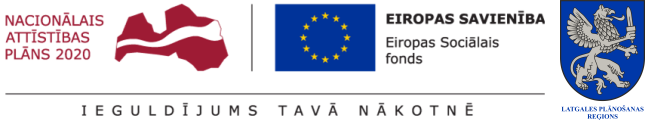 